    КАРАР                                                                                  П ОСТАНОВЛЕНИЕ   17 апрель 2017 й                               №46                          17  апреля   2017г.« Об утверждении плана мероприятий по профилактике
проявлений терроризма и экстремизма на территории сельского поселения  Старокамышлинский    сельсовет  на 2017-2019 г.г.»  В целях обеспечения реализации мероприятий по профилактике проявлений терроризма и экстремизма на территории сельского поселения Старокамышлинский сельсовет на 2017-2019 г.г., руководствуясь Федеральным законом от 25.07.2002г. №114-ФЗ « О противодействии экстремистской деятельности», Федеральным законом от 06.10.2003г. № 131-ФЗ « Об общих принципах организации местного самоуправления в Российской Федерации», Уставом  сельского поселения.1. Утвердить план по профилактике проявлений терроризма и экстремизма на территории сельского поселения Старокамышлинский сельсовет на 2017-2019 г.г.
2. Настоящее постановление вступает в силу с момента принятия.
3. Контроль за исполнением настоящего постановления оставляю за собой.Глава  сельского поселения                                                         Р.Л. Галиев                                                                                                         Приложение № 1.ПЛАН
Мероприятий по профилактике проявлений терроризма и экстремизма на территории сельского поселения Старокамышлинский сельсовет на 2017-2019 г.г.БашҠортостан  РеспубликаһыКушнаренко районы МУНИЦИПАЛЬ РАЙОНЫНЫңиске камышлы   ауыл  советыАУЫЛы  бИЛәмәһе хакимиәте  452253 Иске Камышлы ауылы, Yзэк урамы, 56Тел 5-59-22 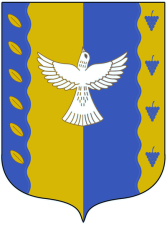 Республика  БашкортостанадминистрацияСЕЛЬСКОГО ПОСЕЛЕния  Старокамышлинский  сельсовет МУНИЦИПАЛЬНОГО РАЙОНАКушнаренковскИЙ  район 452253 Старые Камышлы, ул Центральная, 56Тел 5-59-22№ п/п       Наименование мероприятий   Сроки исполнения     Исполнители1.Размещение в общедоступных местах письменной информации, направленной на разъяснение о недопустимости проявлений национальной, расовой религиозной неприязни, недопустимости насильственных и иных действий, совершаемых в целях воздействия на принятие решений органами государственной власти местного самоуправления1 раз в полугодиеАдминистрация  сельского поселения2.Проведение собраний, разъяснительной работы с гражданами с целью профилактики терроризма и экстремизмаПо графикуГлава администрации3.Проведение бесед с учащимися общеобразовательных учреждений, а также разъяснение положений УК РФ , предусматривающих ответственность за совершение преступлений экстремистской и террористической направленности.Согласно  плануОбщеобразовательного учрежденияРуководители образовательных учреждений(  по согласованию4.Сбор и анализ информации о создании молодёжных, общественных и религиозных объединений и организаций в поселении.ПостоянноУправляющий делами ,специалисты администрации, руководители учреждений и организаций( по согласованию)5.Своевременное информирование правоохранительных органов о фактах проявлений террористической и экстремистской деятельности.ПостоянноАдминистрация  сельского поселения.6.Проведение профилактической работы с социально-неадаптированными слоями населения.Постоянно.Администрация  сельского поселения.7.Разъяснительная работа с гражданами по теме «действия населения при угрозе теракта» на родительских университетах, на кл. часах1 раз в кварталРуководители образовательных учреждений(  по согласованию)8.Провести осмотр всех чердачных и подвальных помещений в многоквартирных домах и зданиях учреждений, по мере необходимости очистить входы и выходы.1 раз в полугодиеруководители учреждений(по согласованию), специалисты администрации.9.Определить места парковки автотранспорта в достаточном удалении от мест проведения массовых мероприятийПо мере необходимости и проведения мероприятийГлава администрации10.Осуществлять обходы территории поселения с целью выявления и ликвидации последствий экстремистской деятельности.Ежемесячно. депутаты,специалисты  администрации